EXHIBITSA	STATEMENT OF WORK ATTACHMENT (SOW) 	1. SOW ATTACHMENT 1 - Work Discrepancy ReportB	WORK ORDER FISCAL PROVISIONS C	INSURANCE COVERAGED	COUNTY’S ADMINISTRATIONE	CONTRACTOR’S ADMINISTRATIONFORMS REQUIRED AT THE TIME OF CONTRACT EXECUTION F1	CONTRACTOR ACKNOWLEDGEMENT AND CONFIDENTIALITY AGREEMENTG	SAFELY SURRENDERED BABY LAWUNIQUE EXHIBITSH	INTENTIONALLY OMITTEDI	BUSINESS ASSOCIATE AGREEMENT UNDER THE HEALTH INSURANCE PORTABILITY AND ACCOUNTABILITY ACT OF 1996 (HIPAA) J	CHARITABLE CONTRIBUTIONS CERTIFICATIONK	INFORMATION SECURITY AND PRIVACY REQUIREMENTS STATEMENT OF WORK AND ATTACHMENTSEXHIBIT BWORK ORDER FISCAL PROVISIONSMENTAL HEALTH SERVICES ACT (MHSA) 
Child-Parent Psychotherapy (CPP) Continuing Education (CE) Training Services
FUNDING SOURCES          	MHSA- XXXX ANNUAL MAXIMUM AMOUNTPAYMENT PROCEDURESContractor shall submit monthly invoices CPP CE Training Cost Invoice - Attachment I, for actual cost incurred for services provided per Exhibit A SOW. Contractor must submit supporting documentation, and receipts (if applicable), for the confirmation and verification of services and invoice approval. Invoices shall be specific as to the type of services being provided. DMH shall make reimbursements payable to Contractor. DMH shall send payments to:	Contractor: 							Contractor Address: 				 	City, State, Zip: 					DESIGNATED DMH CONTACT PERSON
All questions and correspondence should be directed to:XXXXXXXXXXXXXXXXXCounty of Los Angeles - Department of Mental Health510 S. Vermont AvenueLos Angeles, CA 90020(213) XXXXXInvoices should be directed to:XXXXXXXXXXXXXX510 S. Vermont Ave., Los Angeles, CA 90020XXXXXX@dmh.lacounty.govINSURANCE COVERAGE FOR CHILD-PARENT PSYCHOTHERAPY CONTUNUING EDUCATION TRAINING SERVICESInsurance CoverageA.	Commercial General Liability insurance (providing scope of coverage equivalent to ISO policy form CG 00 01), naming County and its Agents as an additional insured, with limits of not less than:	General Aggregate:					$2 million	Products/Completed Operations Aggregate:		$1 million	Personal and Advertising Injury:				$1 million	Each Occurrence:						$1 millionB.	Automobile Liability insurance (providing scope of coverage equivalent to ISO policy form CA 00 01) with limits of not less than $1 million for bodily injury and property damage, in combined or equivalent split limits, for each single accident.  Insurance must cover liability arising out of Contractor’s use of autos pursuant to this Master Agreement, including owned, leased, hired, and/or non-owned autos, as each may be applicable.C.	Workers Compensation and Employers’ Liability insurance or qualified self- insurance satisfying statutory requirements, which includes Employers’ Liability coverage with limits of not less than $1 million per accident. If Contractor will provide leased employees, or, is an employee leasing or temporary staffing firm or a professional employer organization (PEO), coverage also must include an Alternate Employer Endorsement (providing scope of coverage equivalent to ISO policy form WC  00 03 01 A) naming the County as the Alternate Employer. The written notice must be provided to County at least ten (10) days in advance of cancellation for non-payment of premium and thirty (30) days in advance for any other cancellation or policy change.  If applicable to Contractor’s operations, coverage also must be arranged to satisfy the requirements of any federal workers or workmen’s compensation law or any federal occupational disease law.D.	Cyber Liability Insurance coverage with limits of $2 Million per occurrence and in the aggregate during the term of the Master Agreement, including coverage for: network security liability; privacy liability; privacy regulatory proceeding, defense, response, expenses and fines; technology professional liability (errors and omissions); privacy breach expense reimbursement (liability arising from the loss or disclosure of County Information no matter how it occurs); system breach; denial or loss of service; introduction, implantation, or spread of malicious software code; unauthorized access to or use of computer systems; and Data/Information loss and business interruption; any other liability or risk that arises out of the Master Agreement. The Contractor must add the County as an additional insured to its cyber liability insurance policy and provide to the County certificates of insurance evidencing the foregoing upon the County’s request.  The procuring of the insurance described herein, or delivery of the certificates of insurance described herein, will not be construed as a limitation upon the Contractor’s liability or as full performance of its indemnification obligations hereunder. No exclusion/ restriction for unencrypted portable devices/media may be on the policy.COUNTY’S ADMINISTRATIONContract No.      Contractor’s NameContract No.      GENERAL INFORMATION:The Contractor referenced above has entered into a contract with the  to provide certain services to the County.  The County requires the Corporation to sign this Contractor Acknowledgement and Confidentiality Agreement.CONTRACTOR  ACKNOWLEDGEMENT:Contractor understands and agrees that the Contractor employees, consultants, Outsourced Vendors and independent contractors (Contractor’s Staff) that will provide services in the above referenced agreement are Contractor’s sole responsibility.  Contractor understands and agrees that Contractor’s Staff must rely exclusively upon Contractor for payment of salary and any and all other benefits payable by virtue of Contractor’s Staff’s performance of work under the above-referenced contract.Contractor understands and agrees that Contractor’s Staff are not employees of the  of  for any purpose whatsoever and that Contractor’s Staff do not have and will not acquire any rights or benefits of any kind from the  by virtue of my performance of work under the above-referenced contract.  Contractor understands and agrees that Contractor’s Staff will not acquire any rights or benefits from the  of  pursuant to any agreement between any person or entity and the .CONFIDENTIALITY AGREEMENT:Contractor and Contractor’s Staff may be involved with work pertaining to services provided by the  and, if so, Contractor and Contractor’s Staff may have access to confidential data and information pertaining to persons and/or entities receiving services from the County.  In addition, Contractor and Contractor’s Staff may also have access to proprietary information supplied by other vendors doing business with the .  The County has a legal obligation to protect all such confidential data and information in its possession, especially data and information concerning health, criminal, and welfare recipient records.  Contractor and Contractor’s Staff understand that if they are involved in County work, the County must ensure that Contractor and Contractor’s Staff, will protect the confidentiality of such data and information.  Consequently, Contractor must sign this Confidentiality Agreement as a condition of work to be provided by Contractor’s Staff for the County.  Contractor and Contractor’s Staff hereby agrees that they will not divulge to any unauthorized person any data or information obtained while performing work pursuant to the above-referenced contract between Contractor and the County of Los Angeles.  Contractor and Contractor’s Staff agree to forward all requests for the release of any data or information received to County’s Project Manager.Contractor and Contractor’s Staff agree to keep confidential all health, criminal, and welfare recipient records and all data and information pertaining to persons and/or entities receiving services from the County, design concepts, algorithms, programs, formats, documentation, Contractor proprietary information and all other original materials produced, created, or provided to Contractor and Contractor’s Staff under the above-referenced contract.  Contractor and Contractor’s Staff agree to protect these confidential materials against disclosure to other than Contractor or County employees who have a need to know the information.  Contractor and Contractor’s Staff agree that if proprietary information supplied by other County vendors is provided to me during this employment,  Contractor and Contractor’s Staff must keep such information confidential.Contractor and Contractor’s Staff agree to report any and all violations of this agreement by Contractor and Contractor’s Staff and/or by any other person of whom Contractor and Contractor’s Staff become aware.  Contractor and Contractor’s Staff acknowledge that violation of this agreement may subject Contractor and Contractor’s Staff to civil and/or criminal action and that the  may seek all possible legal redress.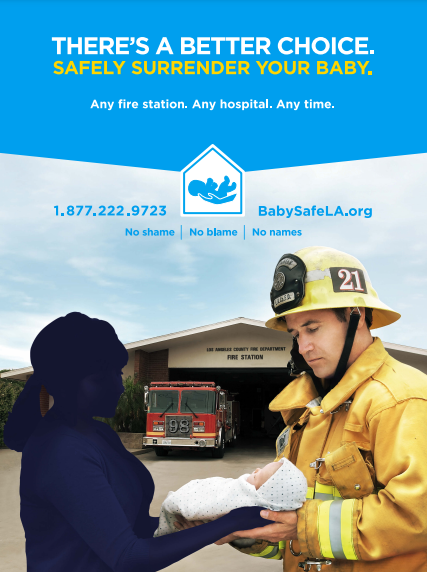 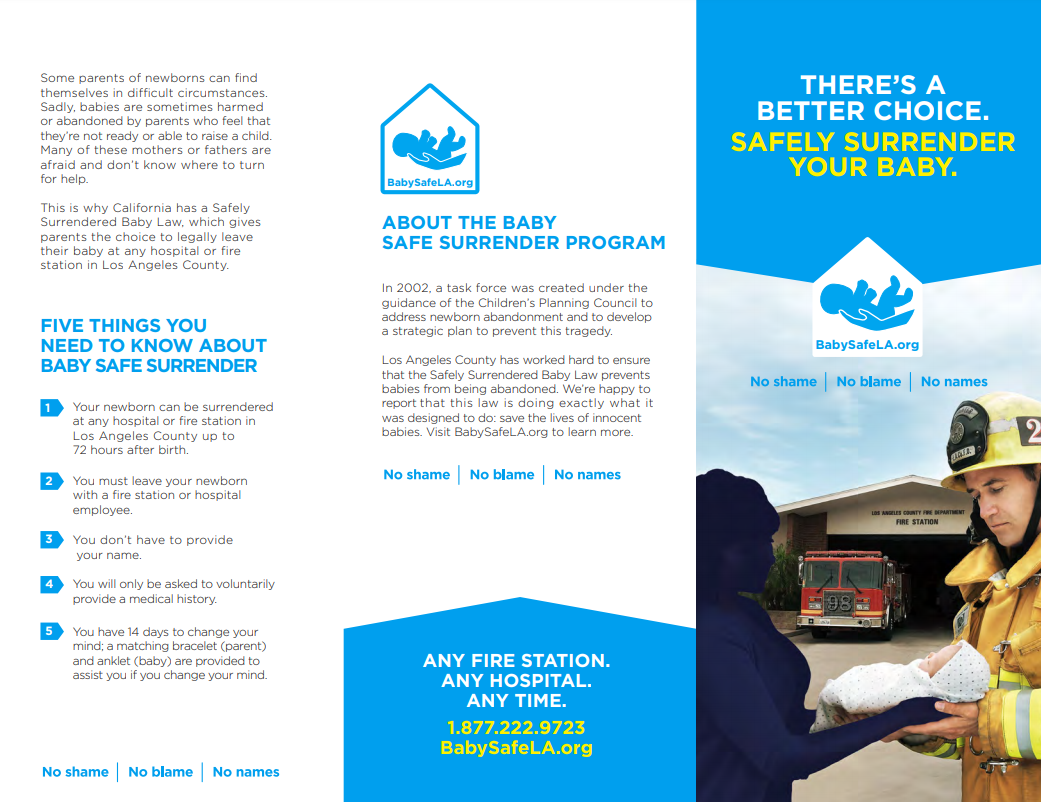 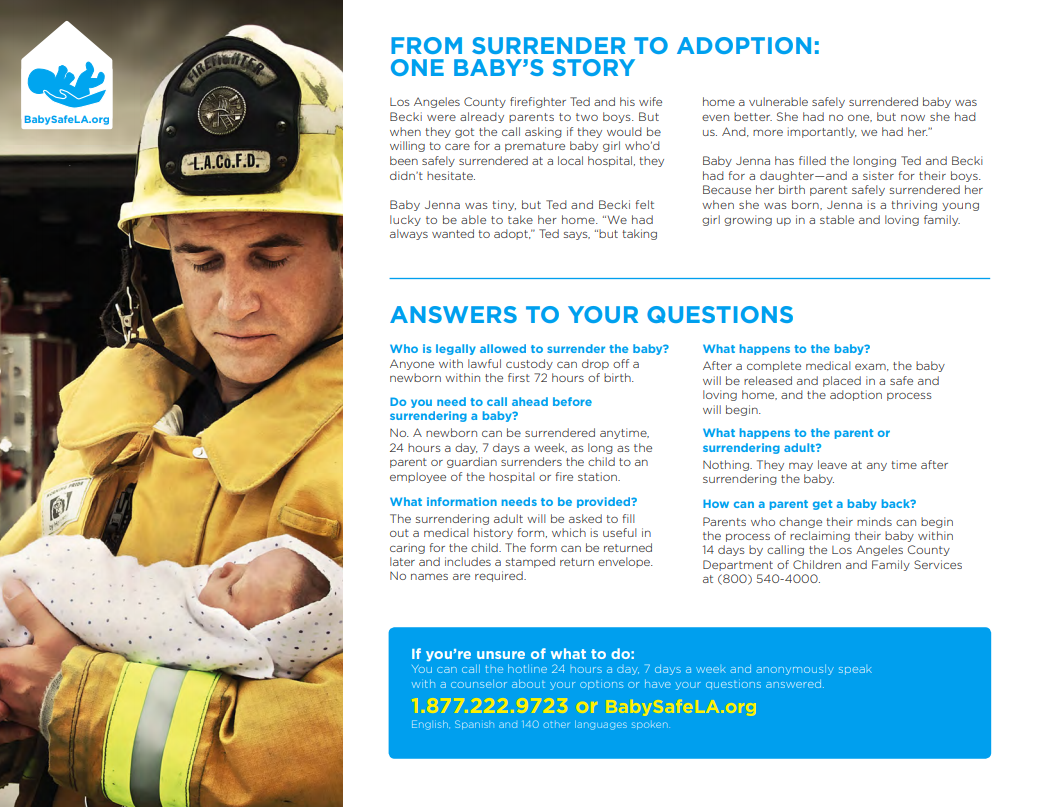 INTENTIONALLY OMITTEDBUSINESS ASSOCIATE AGREEMENTUNDER THE HEALTH INSURANCE PORTABILITYAND ACCOUNTABILITY ACT OF 1996 ("HIPAA")The HIPAA Rules require a written agreement ("Business Associate Agreement") between County and Contractor in order to mandate certain protections for the privacy and security of Protected Health Information, and these HIPAA Rules prohibit the disclosure to or use of Protected Health Information by Contractor if such an agreement is not in place.This Business Associate Agreement and its provisions are intended to protect the privacy and provide for the security of Protected Health Information disclosed to or used by Contractor in compliance with the HIPAA Rules.Therefore, the parties agree as follows:definitions1.1	"Breach" has the same meaning as the term "breach" at 45 C.F.R. § 164.402.1.2	"Business Associate" has the same meaning as the term "business associate" at 45 C.F.R. § 160.103.  For the convenience of the parties, a "business associate" is a person or entity, other than a member of the workforce of covered entity, who performs functions or activities on behalf of, or provides certain services to, a covered entity that involve access by the business associate to Protected Health Information.  A "business associate" also is a subcontractor that creates, receives, maintains, or transmits Protected Health Information on behalf of another business associate.  And in reference to the party to this Business Associate Agreement "Business Associate" will mean Contractor.  1.3	"Covered Entity" has the same meaning as the term “covered entity” at 45 C.F.R. § 160.103, and in reference to the party to this Business Associate Agreement, "Covered Entity" will mean County.1.4	"Data Aggregation" has the same meaning as the term "data aggregation" at 45 C.F.R. § 164.501.1.5	"De-identification" refers to the de-identification standard at 45 C.F.R. § 164.514.1.6	"Designated Record Set" has the same meaning as the term "designated record set" at 45 C.F.R. § 164.501.1.7	"Disclose” and “Disclosure” mean, with respect to Protected Health Information, the release, transfer, provision of access to, or divulging in any other manner of Protected Health Information outside Business Associate’s internal operations or to other than its workforce.  (See 45 C.F.R. § 160.103.)1.8	"Electronic Health Record” means an electronic record of health-related information on an individual that is created, gathered, managed, and consulted by authorized health care clinicians and staff.  (See 42 U.S. C. § 17921.)1.9	“Electronic Media” has the same meaning as the term “electronic media” at 45 C.F.R. § 160.103.  For the convenience of the parties, electronic media means (1) Electronic storage material on which data is or may be recorded electronically, including, for example, devices in computers (hard drives) and any removable/transportable digital memory medium, such as magnetic tape or disk, optical disk, or digital memory card; (2) Transmission media used to exchange information already in electronic storage media.  Transmission media include, for example, the Internet, extranet or intranet, leased lines, dial-up lines, private networks, and the physical movement of removable/transportable electronic storage media.  Certain transmissions, including of paper, via facsimile, and of voice, via telephone, are not considered to be transmissions via electronic media if the information being exchanged did not exist in electronic form immediately before the transmission.1.10	"Electronic Protected Health Information” has the same meaning as the term “electronic protected health information” at 45 C.F.R. § 160.103, limited to Protected Health Information created or received by Business Associate from or on behalf of Covered Entity.  For the convenience of the parties, Electronic Protected Health Information means Protected Health Information that is (i) transmitted by electronic media; (ii) maintained in electronic media.1.11	"Health Care Operations" has the same meaning as the term "health care operations" at 45 C.F.R. § 164.501.1.12	"Individual” has the same meaning as the term "individual" at 45 C.F.R. § 160.103.  For the convenience of the parties, Individual means the person who is the subject of Protected Health Information and will include a person who qualifies as a personal representative in accordance with 45 C.F.R. § 164.502 (g).1.13	"Law Enforcement Official" has the same meaning as the term "law enforcement official" at 45 C.F.R. § 164.103.1.14	"Minimum Necessary" refers to the minimum necessary standard at 45 C.F.R. § 164.502 (b).1.15	“Protected Health Information” has the same meaning as the term “protected health information” at 45 C.F.R. § 160.103, limited to the information created or received by Business Associate from or on behalf of Covered Entity.  For the convenience of the parties, Protected Health Information includes information that (i) relates to the past, present or future physical or mental health or condition of an Individual; the provision of health care to an Individual, or the past, present or future payment for the provision of health care to an Individual; (ii) identifies the Individual (or for which there is a reasonable basis for believing that the information can be used to identify the Individual); and (iii) is created, received, maintained, or transmitted by Business Associate from or on behalf of Covered Entity, and includes Protected Health Information that is made accessible to Business Associate by Covered Entity.  “Protected Health Information” includes Electronic Protected Health Information.1.16	“Required by Law” " has the same meaning as the term "required by law" at 45 C.F.R. § 164.103.1.17	"Secretary" has the same meaning as the term "secretary" at 45 C.F.R. § 160.1031.18	"Security Incident” has the same meaning as the term "security incident" at 45 C.F.R. § 164.304. 1.19	"Services” means, unless otherwise specified, those functions, activities, or services in the applicable underlying Agreement, Contract, Master Agreement, Work Order, or Purchase Order or other service arrangement, with or without payment, that gives rise to Contractor's status as a Business Associate.1.20	"Subcontractor" has the same meaning as the term "subcontractor" at 45 C.F.R. § 160.103.  1.21	"Unsecured Protected Health Information" has the same meaning as the term “unsecured protected health information" at 45 C.F.R. § 164.402.1.22	“Use” or “Uses” means, with respect to Protected Health Information, the sharing, employment, application, utilization, examination or analysis of such Information within Business Associate’s internal operations.  (See 45 C.F.R § 164.103.)1.23	Terms used, but not otherwise defined in this Business Associate Agreement, have the same meaning as those terms in the HIPAA Rules.Permitted and required Uses and Disclosures of Protected Health Information2.1	Business Associate may only Use and/or Disclose Protected Health Information as necessary to perform Services, and/or as necessary to comply with the obligations of this Business Associate Agreement.2.2	Business Associate may Use Protected Health Information for de-identification of the information if de-identification of the information is required to provide Services.2.3	Business Associate may Use or Disclose Protected Health Information as Required by Law.2.4	Business Associate will make Uses and Disclosures and requests for Protected Health Information consistent with the Covered Entity’s applicable Minimum Necessary policies and procedures.2.5	Business Associate may Use Protected Health Information as necessary for the proper management and administration of its business or to carry out its legal responsibilities.2.6	Business Associate may Disclose Protected Health Information as necessary for the proper management and administration of its business or to carry out its legal responsibilities, provided the Disclosure is Required by Law or Business Associate obtains reasonable assurances from the person to whom the Protected Health Information is disclosed (i.e., the recipient) that it will be held confidentially and Used or further Disclosed only as Required by Law or for the purposes for which it was disclosed to the recipient and the recipient notifies Business Associate of any instances of which it is aware in which the confidentiality of the Protected Health Information has been breached.2.7	Business Associate may provide Data Aggregation services relating to Covered Entity's Health Care Operations if such Data Aggregation services are necessary in order to provide Services.Prohibited Uses and Disclosures of Protected HEALTH INFORMATION3.1	Business Associate must not Use or Disclose Protected Health Information other than as permitted or required by this Business Associate Agreement or as Required by Law.3.2	Business Associate must not Use or Disclose Protected Health Information in a manner that would violate Subpart E of 45 C.F.R. Part 164 if done by Covered Entity, except for the specific Uses and Disclosures set forth in Sections 2.5 and 2.6.3.3	Business Associate must not Use or Disclose Protected Health Information for de-identification of the information except as set forth in section 2.2.OBLIGATIONS to safeguard protected health informationBusiness Associate must implement, use, and maintain appropriate safeguards to prevent the Use or Disclosure of Protected Health Information other than as provided for by this Business Associate Agreement.Business Associate must comply with Subpart C of 45 C.F.R Part 164 with respect to Electronic Protected Health Information, to prevent the Use or Disclosure of such information other than as provided for by this Business Associate Agreement.Reporting Non-Permitted Uses or Disclosures, Security Incidents, and Breaches of Unsecured Protected Health InformationBusiness Associate must report to Covered Entity any Use or Disclosure of Protected Health Information not permitted by this Business Associate Agreement, any Security Incident, and/ or any Breach of Unsecured Protected Health Information as further described in Sections 5.1.1, 5.1.2, and 5.1.3.5.1.1	Business Associate must report to Covered Entity any Use or Disclosure of Protected Health Information by Business Associate, its employees, representatives, agents or Subcontractors not provided for by this Agreement of which Business Associate becomes aware.5.1.2	Business Associate must report to Covered Entity any Security Incident of which Business Associate becomes aware.5.1.3.	Business Associate must report to Covered Entity any Breach by Business Associate, its employees, representatives, agents, workforce members, or Subcontractors of Unsecured Protected Health Information that is known to Business Associate or, by exercising reasonable diligence, would have been known to Business Associate.  Business Associate will be deemed to have knowledge of a Breach of Unsecured Protected Health Information if the Breach is known, or by exercising reasonable diligence would have been known, to any person, other than the person committing the Breach, who is an employee, officer, or other agent of Business Associate, including a Subcontractor, as determined in accordance with the federal common law of agency.Except as provided in Section 5.3, for any reporting required by Section 5.1, Business Associate must provide, to the extent available, all information required by, and within the times frames specified in, Sections 5.2.1 and 5.2.2.5.2.1	Business Associate must make an immediate telephonic report upon discovery of the non-permitted Use or Disclosure of Protected Health Information, Security Incident or Breach of Unsecured Protected Health Information to (562) 940-3335 that minimally includes:A brief description of what happened, including the date of the non-permitted Use or Disclosure, Security Incident, or Breach and the date of Discovery of the non-permitted Use or Disclosure, Security Incident, or Breach, if known;The number of Individuals whose Protected Health Information is involved;A description of the specific type of Protected Health Information involved in the non-permitted Use or Disclosure, Security Incident, or Breach (such as whether full name, social security number, date of birth, home address, account number, diagnosis, disability code or other types of information were involved);The name and contact information for a person highly knowledge of the facts and circumstances of the non-permitted Use or Disclosure of PHI, Security Incident, or BreachBusiness Associate must make a written report without unreasonable delay and in no event later than three (3) business days from the date of discovery by Business Associate of the non-permitted Use or Disclosure of Protected Health Information, Security Incident, or Breach of Unsecured Protected Health Information and to the HIPAA Compliance Officer at:  Hall of Records, County of Los Angeles, Chief Executive Office, Risk Management Branch-Office of Privacy, 320 W. Temple Street, 7th Floor, Los Angeles, California 90012, PRIVACY@ceo.lacounty.gov, that includes, to the extent possible:A brief description of what happened, including the date of the non-permitted Use or Disclosure, Security Incident, or Breach and the date of Discovery of the non-permitted Use or Disclosure, Security Incident, or Breach, if known;The number of Individuals whose Protected Health Information is involved;A description of the specific type of Protected Health Information involved in the non-permitted Use or Disclosure, Security Incident, or Breach (such as whether full name, social security number, date of birth, home address, account number, diagnosis, disability code or other types of information were involved);The identification of each Individual whose Unsecured Protected Health Information has been, or is reasonably believed by Business Associate to have been, accessed, acquired, Used, or Disclosed;Any other information necessary to conduct an assessment of whether notification to the Individual(s) under 45 C.F.R. § 164.404 is required;Any steps Business Associate believes that the Individual(s) could take to protect themselves from potential harm from the non-permitted Use or Disclosure, Security Incident, or Breach;A brief description of what Business Associate is doing to investigate, to mitigate harm to the Individual(s), and to protect against any further similar occurrences; and The name and contact information for a person highly knowledge of the facts and circumstances of the non-permitted Use or Disclosure of PHI, Security Incident, or Breach.If Business Associate is not able to provide the information specified in Section 5.2.1 or 5.2.2 at the time of the required report, Business Associate must provide such information promptly thereafter as such information becomes available.Business Associate may delay the notification required by Section 5.1.3, if a law enforcement official states to Business Associate that notification would impede a criminal investigation or cause damage to national security.  If the law enforcement official's statement is in writing and specifies the time for which a delay is required, Business Associate must delay its reporting and/or notification obligation(s) for the time period specified by the official.If the statement is made orally, Business Associate must document the statement, including the identity of the official making the statement, and delay its reporting and/or notification obligation(s) temporarily and no longer than 30 days from the date of the oral statement, unless a written statement as described in Section 5.3.1 is submitted during that time. written assurances of subcontractorsIn accordance with 45 C.F.R. § 164.502 (e)(1)(ii) and § 164.308 (b)(2), if applicable, Business Associate must ensure that any Subcontractor that creates, receives, maintains, or transmits Protected Health Information on behalf of Business Associate is made aware of its status as a Business Associate with respect to such information and that Subcontractor agrees in writing to the same restrictions, conditions, and requirements that apply to Business Associate with respect to such information.Business Associate must take reasonable steps to cure any material breach or violation by Subcontractor of the agreement required by Section 6.1.  If the steps required by Section 6.2 do not cure the breach or end the violation, Contractor must terminate, if feasible, any arrangement with Subcontractor by which Subcontractor creates, receives, maintains, or transmits Protected Health Information on behalf of Business Associate.If neither cure nor termination as set forth in Sections 6.2 and 6.3 is feasible, Business Associate must immediately notify County.Without limiting the requirements of Section 6.1, the agreement required by Section 6.1 (Subcontractor Business Associate Agreement) must require Subcontractor to contemporaneously notify Covered Entity in the event of a Breach of Unsecured Protected Health Information.Without limiting the requirements of Section 6.1, agreement required by Section 6.1 (Subcontractor Business Associate Agreement) must include a provision requiring Subcontractor to destroy, or in the alternative to return to Business Associate, any Protected Health Information created, received, maintained, or transmitted by Subcontractor on behalf of Business Associate so as to enable Business Associate to comply with the provisions of Section 18.4.Business Associate must provide to Covered Entity, at Covered Entity's request, a copy of any and all Subcontractor Business Associate Agreements required by Section 6.1.Sections 6.1 and 6.7 are not intended by the parties to limit in any way the scope of Business Associate's obligations related to Subcontracts or Subcontracting in the applicable underlying Agreement, Contract, Master Agreement, Work Order, Purchase Order, or other services arrangement, with or without payment, that gives rise to Contractor's status as a Business Associate.ACCESS TO PROTECTED HEALTH INFORMATIONTo the extent Covered Entity determines that Protected Health Information is maintained by Business Associate or its agents or Subcontractors in a Designated Record Set, Business Associate must, within two (2) business days after receipt of a request from Covered Entity, make the Protected Health Information specified by Covered Entity available to the Individual(s) identified by Covered Entity as being entitled to access and must provide such Individuals(s) or other person(s) designated by Covered Entity with a copy the specified Protected Health Information, in order for Covered Entity to meet the requirements of 45 C.F.R. § 164.524.If any Individual requests access to Protected Health Information directly from Business Associate or its agents or Subcontractors, Business Associate must notify Covered Entity in writing within two (2) days of the receipt of the request.  Whether access will be provided or denied will be determined by Covered Entity.To the extent that Business Associate maintains Protected Health Information that is subject to access as set forth above in one or more Designated Record Sets electronically and if the Individual requests an electronic copy of such information, Business Associate must provide the Individual with access to the Protected Health Information in the electronic form and format requested by the Individual, if it is readily producible in such form and format; or, if not, in a readable electronic form and format as agreed to by Covered Entity and the Individual.Amendment of PrOTECTED HEALTH INFORMATIONTo the extent Covered Entity determines that any Protected Health Information is maintained by Business Associate or its agents or Subcontractors in a Designated Record Set, Business Associate must, within ten (10) business days after receipt of a written request from Covered Entity, make any amendments to such Protected Health Information that are requested by Covered Entity, in order for Covered Entity to meet the requirements of 45 C.F.R. § 164.526.If any Individual requests an amendment to Protected Health Information directly from Business Associate or its agents or Subcontractors, Business Associate must notify Covered Entity in writing within five (5) days of the receipt of the request.  Whether an amendment will be granted or denied will be determined by Covered Entity.Accounting of Disclosures of PROTECTED HEALTH INFORMATIONBusiness Associate must maintain an accounting of each Disclosure of Protected Health Information made by Business Associate or its employees, agents, representatives or Subcontractors, as is determined by Covered Entity to be necessary in order to permit Covered Entity to respond to a request by an Individual for an accounting of disclosures of Protected Health Information in accordance with 45 C.F.R. § 164.528.Any accounting of disclosures provided by Business Associate under Section 9.1 must include: The date of the Disclosure; The name, and address if known, of the entity or person who received the Protected Health Information;A brief description of the Protected Health Information Disclosed; and A brief statement of the purpose of the Disclosure.  For each Disclosure that could require an accounting under Section 9.1, Business Associate must document the information specified in Section 9.1.1, and must maintain the information for six (6) years from the date of the Disclosure.  Business Associate must provide to Covered Entity, within ten (10) business days after receipt of a written request from Covered Entity, information collected in accordance with Section 9.1.1 to permit Covered Entity to respond to a request by an Individual for an accounting of disclosures of Protected Health Information in accordance with 45 C.F.R. § 164.528If any Individual requests an accounting of disclosures directly from Business Associate or its agents or Subcontractors, Business Associate must notify Covered Entity in writing within five (5) days of the receipt of the request, and must provide the requested accounting of disclosures to the Individual(s) within 30 days.  The information provided in the accounting must be in accordance with 45 C.F.R. § 164.528.compliance with applicable HIPAA rulesTo the extent Business Associate is to carry out one or more of Covered Entity's obligation(s) under Subpart E of 45 C.F.R. Part 164, Business Associate must comply with the requirements of Subpart E that apply to Covered Entity's performance of such obligation(s).Business Associate must comply with all HIPAA Rules applicable to Business Associate in the performance of Services.Availability of RecordsBusiness Associate must make its internal practices, books, and records relating to the Use and Disclosure of Protected Health Information received from, or created or received by Business Associate on behalf of Covered Entity available to the Secretary for purposes of determining Covered Entity’s compliance with the Privacy and Security Regulations.Unless prohibited by the Secretary, Business Associate must immediately notify Covered Entity of any requests made by the Secretary and provide Covered Entity with copies of any documents produced in response to such request.Mitigation of Harmful EffectsBusiness Associate must mitigate, to the extent practicable, any harmful effect of a Use or Disclosure of Protected Health Information by Business Associate in violation of the requirements of this Business Associate Agreement that is known to Business Associate.Breach Notification to individuals  Business Associate must, to the extent Covered Entity determines that there has been a Breach of Unsecured Protected Health Information by Business Associate, its employees, representatives, agents or Subcontractors, provide breach notification to the Individual in a manner that permits Covered Entity to comply with its obligations under 45 C.F.R. § 164.404.Business Associate must notify, subject to the review and approval of Covered Entity, each Individual whose Unsecured Protected Health Information has been, or is reasonably believed to have been, accessed, acquired, Used, or Disclosed as a result of any such Breach.The notification provided by Business Associate must be written in plain language, will be subject to review and approval by Covered Entity, and must include, to the extent possible:A brief description of what happened, including the date of the Breach and the date of the Discovery of the Breach, if known;A description of the types of Unsecured Protected Health Information that were involved in the Breach (such as whether full name, social security number, date of birth, home address, account number, diagnosis, disability code, or other types of information were involved);Any steps the Individual should take to protect themselves from potential harm resulting from the Breach;A brief description of what Business Associate is doing to investigate the Breach, to mitigate harm to Individual(s), and to protect against any further Breaches; andContact procedures for Individual(s) to ask questions or learn additional information, including a toll-free telephone number, an e-mail address, Web site, or postal address.Covered Entity, in its sole discretion, may elect to provide the notification required by Section 13.1 and/or to establish the contact procedures described in Section 13.1.2.Business Associate must reimburse Covered Entity any and all costs incurred by Covered Entity, in complying with Subpart D of 45 C.F.R. Part 164, including but not limited to costs of notification, internet posting, or media publication, as a result of Business Associate's Breach of Unsecured Protected Health Information; Covered Entity will not be responsible for any costs incurred by Business Associate in providing the notification required by 13.1 or in establishing the contact procedures required by Section 13.1.2.IndemnificationBusiness Associate must indemnify, defend, and hold harmless Covered Entity, its Special Districts, elected and appointed officers, employees, and agents from and against any and all liability, including but not limited to demands, claims, actions, fees, costs, expenses (including attorney and expert witness fees), and penalties and/or fines (including regulatory penalties and/or fines), arising from or connected with Business Associate's acts and/or omissions arising from and/or relating to this Business Associate Agreement, including, but not limited to, compliance and/or enforcement actions and/or activities, whether formal or informal, by the Secretary or by the Attorney General of the State of California.Section 14.1 is not intended by the parties to limit in any way the scope of Business Associate's obligations related to Insurance and/or Indemnification in the applicable underlying Agreement, Contract, Master Agreement, Work Order, Purchase Order, or other services arrangement, with or without payment, that gives rise to Contractor's status as a Business Associate.OBLIGATIONS OF COVERED ENTITYCovered Entity will notify Business Associate of any current or future restrictions or limitations on the Use or Disclosure of Protected Health Information that would affect Business Associate’s performance of the Services, and Business Associate must thereafter restrict or limit its own Uses and Disclosures accordingly.Covered Entity will not request Business Associate to Use or Disclose Protected Health Information in any manner that would not be permissible under Subpart E of 45 C.F.R. Part 164 if done by Covered Entity, except to the extent that Business Associate may Use or Disclose Protected Health Information as provided in Sections 2.3, 2.5, and 2.6.TermUnless sooner terminated as set forth in Section 17, the term of this Business Associate Agreement will be the same as the term of the applicable underlying Agreement, Contract, Master Agreement, Work Order, Purchase Order, or other service arrangement, with or without payment, that gives rise to Contractor's status as a Business Associate.Notwithstanding Section 16.1, Business Associate’s obligations under Sections 11, 14, and 18 will survive the termination or expiration of this Business Associate Agreement.Termination for Cause In addition to and notwithstanding the termination provisions set forth in the applicable underlying Agreement, Contract, Master Agreement, Work Order, Purchase Order, or other services arrangement, with or without payment, that gives rise to Contractor's status as a Business Associate, if either party determines that the other party has violated a material term of this Business Associate Agreement, and the breaching party has not cured the breach or ended the violation within the time specified by the non-breaching party, which must be reasonable given the nature of the breach and/or violation, the non-breaching party may terminate this Business Associate Agreement.In addition to and notwithstanding the termination provisions set forth in the applicable underlying Agreement, Contract, Master Agreement, Work Order, Purchase Order, or other services arrangement, with or without payment, that gives rise to Contractor's status as a Business Associate, if either party determines that the other party has violated a material term of this Business Associate Agreement, and cure is not feasible, the non-breaching party may terminate this Business Associate Agreement immediately.Disposition of Protected Health Information Upon Termination or ExpirationExcept as provided in Section 18.3, upon termination for any reason or expiration of this Business Associate Agreement, Business Associate must return or, if agreed to by Covered entity, must destroy as provided for in Section 18.2, all Protected Health Information received from Covered Entity, or created, maintained, or received by Business Associate on behalf of Covered Entity, that Business Associate, including any Subcontractor, still maintains in any form.  Business Associate will retain no copies of the Protected Health Information.Destruction for purposes of Section 18.2 and Section 6.6 will mean that media on which the Protected Health Information is stored or recorded has been destroyed and/or electronic media have been cleared, purged, or destroyed in accordance with the use of a technology or methodology specified by the Secretary in guidance for rendering Protected Health Information unusable, unreadable, or indecipherable to unauthorized individuals.Notwithstanding Section 18.1, in the event that return or destruction of Protected Health Information is not feasible or Business Associate determines that any such Protected Health Information is necessary for Business Associate to continue its proper management and administration or to carry out its legal responsibilities, Business Associate may retain that Protected Health Information for which destruction or return is infeasible or that Protected Health Information which is necessary for Business Associate to continue its proper management and administration or to carry out its legal responsibilities and must return or destroy all other Protected Health Information.  Business Associate must extend the protections of this Business Associate Agreement to such Protected Health Information, including continuing to use appropriate safeguards and continuing to comply with Subpart C of 45 C.F.R Part 164 with respect to Electronic Protected Health Information, to prevent the Use or Disclosure of such information other than as provided for in Sections 2.5 and 2.6 for so long as such Protected Health Information is retained, and Business Associate must not Use or Disclose such Protected Health Information other than for the purposes for which such Protected Health Information was retained.Business Associate must return or, if agreed to by Covered entity, destroy the Protected Health Information retained by Business Associate when it is no longer needed by Business Associate for Business Associate's proper management and administration or to carry out its legal responsibilities.Business Associate must ensure that all Protected Health Information created, maintained, or received by Subcontractors is returned or, if agreed to by Covered entity, destroyed as provided for in Section 18.2.Audit, inspection, and ExaminationCovered Entity reserves the right to conduct a reasonable inspection of the facilities, systems, information systems, books, records, agreements, and policies and procedures relating to the Use or Disclosure of Protected Health Information for the purpose determining whether Business Associate is in compliance with the terms of this Business Associate Agreement and any non-compliance may be a basis for termination of this Business Associate Agreement and the applicable underlying Agreement, Contract, Master Agreement, Work Order, Purchase Order or other services arrangement, with or without payment, that gives rise to Contractor's status as a Business Associate, as provided for in section 17.Covered Entity and Business Associate will mutually agree in advance upon the scope, timing, and location of any such inspection.At Business Associate's request, and to the extent permitted by law, Covered Entity will execute a nondisclosure agreement, upon terms and conditions mutually agreed to by the parties.That Covered Entity inspects, fails to inspect, or has the right to inspect as provided for in Section 19.1 does not relieve Business Associate of its responsibility to comply with this Business Associate Agreement and/or the HIPAA Rules or impose on Covered Entity any responsibility for Business Associate's compliance with any applicable HIPAA Rules.Covered Entity's failure to detect, its detection but failure to notify Business Associate, or its detection but failure to require remediation by Business Associate of an unsatisfactory practice by Business Associate, will not constitute acceptance of such practice or a waiver of Covered Entity's enforcement rights under this Business Associate Agreement or the applicable underlying Agreement, Contract, Master Agreement, Work Order, Purchase Order or other services arrangement, with or without payment, that gives rise to Contractor's status as a Business Associate.Section 19.1 is not intended by the parties to limit in any way the scope of Business Associate's obligations related to Inspection and/or Audit and/or similar review in the applicable underlying Agreement, Contract, Master Agreement, Work Order, Purchase Order, or other services arrangement, with or without payment, that gives rise to Contractor's status as a Business Associate.MISCELLANEOUS PROVISIONSDisclaimer.  Covered Entity makes no warranty or representation that compliance by Business Associate with the terms and conditions of this Business Associate Agreement will be adequate or satisfactory to meet the business needs or legal obligations of Business Associate.HIPAA Requirements.  The Parties agree that the provisions under HIPAA Rules that are required by law to be incorporated into this Amendment are hereby incorporated into this Agreement.No Third Party Beneficiaries.  Nothing in this Business Associate Agreement will confer upon any person other than the parties and their respective successors or assigns, any rights, remedies, obligations, or liabilities whatsoever.Construction.  In the event that a provision of this Business Associate Agreement is contrary to a provision of the applicable underlying Agreement, Contract, Master Agreement, Work Order, Purchase Order, or other services arrangement, with or without payment, that gives rise to Contractor's status as a Business Associate, the provision of this Business Associate Agreement will control.  Otherwise, this Business Associate Agreement will be construed under, and in accordance with, the terms of the applicable underlying Agreement, Contract, Master Agreement, Work Order, Purchase Order or other services arrangement, with or without payment, that gives rise to Contractor's status as a Business Associate.Regulatory References.  A reference in this Business Associate Agreement to a section in the HIPAA Rules means the section as in effect or as amended.Interpretation.  Any ambiguity in this Business Associate Agreement will be resolved in favor of a meaning that permits the parties to comply with the HIPAA Rules.Amendment.  The parties agree to take such action as is necessary to amend this Business Associate Agreement from time to time as is necessary for Covered Entity or Business Associate to comply with the requirements of the HIPAA Rules and any other privacy laws governing Protected Health Information.CHARITABLE CONTRIBUTIONS CERTIFICATIONThe Nonprofit Integrity Act (SB 1262, Chapter 919) added requirements to California’s Supervision of Trustees and Fundraisers for Charitable Purposes Act which regulates those receiving and raising charitable contributions.Check the Certification below that is applicable to your company. 	Bidder or Contractor has examined its activities and determined that it does not now receive or raise charitable contributions regulated under California’s Supervision of Trustees and Fundraisers for Charitable Purposes Act.  If Bidder engages in activities subjecting it to those laws during the term of a County contract, it will timely comply with them and provide County a copy of its initial registration with the California State Attorney General’s Registry of Charitable Trusts when filed.OR 	Bidder or Contractor is registered with the California Registry of Charitable Trusts under the CT number listed above and is in compliance with its registration and reporting requirements under California law.  Attached is a copy of its most recent filing with the Registry of Charitable Trusts as required by Title 11 California Code of Regulations, sections 300-301 and Government Code sections 12585-12586. INFORMATION SECURITY AND PRIVACY REQUIREMENTS EXHIBITThe County of Los Angeles (“County”) is committed to safeguarding the Integrity of the County systems, Data, Information and protecting the privacy rights of the individuals that it serves. This Information Security and Privacy Requirements Exhibit (“Exhibit”) sets forth the County and the Contractor’s commitment and agreement to fulfill each of their obligations under applicable state or federal laws, rules, or regulations, as well as applicable industry standards concerning privacy, Data protections, Information Security, Confidentiality, Availability, and Integrity of such Information. The Information Security and privacy requirements and procedures in this Exhibit are to be established by the Contractor before the Effective Date of the Contract and maintained throughout the term of the Contract. These requirements and procedures are a minimum standard and are in addition to the requirements of the underlying base agreement between the County and Contractor (the “Contract”) and any other agreements between the parties. However, it is the Contractor's sole obligation to: (i) implement appropriate and reasonable measures to secure and protect its systems and all County Information against internal and external Threats and Risks; and (ii) continuously review and revise those measures to address ongoing Threats and Risks. Failure to comply with the minimum requirements and procedures set forth in this Exhibit will constitute a material, non-curable breach of Contract by the Contractor, entitling the County, in addition to the cumulative of all other remedies available to it at law, in equity, or under the Contract, to immediately terminate the Contract. To the extent there are conflicts between this Exhibit and the Contract, this Exhibit will prevail unless stated otherwise.DEFINITIONSUnless otherwise defined in the Contract, the definitions herein contained are specific to the uses within this exhibit.Availability: the condition of Information being accessible and usable upon demand by an authorized entity (Workforce Member or process).Confidentiality: the condition that Information is not disclosed to system entities (users, processes, devices) unless they have been authorized to access the Information.County Information: all Data and Information belonging to the County.Data: a subset of Information comprised of qualitative or quantitative values.Incident: a suspected, attempted, successful, or imminent Threat of unauthorized electronic and/or physical access, use, disclosure, breach, modification, or destruction of information; interference with Information Technology operations; or significant violation of County policy.Information: any communication or representation of knowledge or understanding such as facts, Data, or opinions in any medium or form, including electronic, textual, numerical, graphic, cartographic, narrative, or audiovisual.Information Security Policy: high level statements of intention and direction of an organization used to create an organization’s Information Security Program as formally expressed by its top management.Information Security Program: formalized and implemented Information Security Policies, standards and procedures that are documented describing the program management safeguards and common controls in place or those planned for meeting the County’s information security requirements.Information Technology: any equipment or interconnected system or subsystem of equipment that is used in the automatic acquisition, storage, manipulation, management, movement, control, display, switching, interchange, transmission, or reception of Data or Information.Integrity: the condition whereby Data or Information has not been improperly modified or destroyed and authenticity of the Data or Information can be ensured.Mobile Device Management (MDM): software that allows Information Technology administrators to control, secure, and enforce policies on smartphones, tablets, and other endpoints.Privacy Policy: high level statements of intention and direction of an organization used to create an organization’s Privacy Program as formally expressed by its top management.Privacy Program: A formal document that provides an overview of an organization’s privacy program, including a description of the structure of the privacy program, the resources dedicated to the privacy program, the role of the organization’s privacy official and other staff, the strategic goals and objectives of the Privacy Program, and the program management controls and common controls in place or planned for meeting applicable privacy requirements and managing privacy risks.Risk: a measure of the extent to which the County is threatened by a potential circumstance or event, Risk is typically a function of: (i) the adverse impacts that would arise if the circumstance or event occurs; and (ii) the likelihood of occurrence.Threat: any circumstance or event with the potential to adversely impact County operations (including mission, functions, image, or reputation), organizational assets, individuals, or other organizations through an Information System via unauthorized access, destruction, disclosure, modification of Information, and/or denial of service.Vulnerability: a weakness in a system, application, network or process that is subject to exploitation or misuse.Workforce Member: employees, volunteers, and other persons whose conduct, in the performance of work for Los Angeles County, is under the direct control of Los Angeles County, whether or not they are paid by Los Angeles County.  This includes, but may not be limited to, full and part time elected or appointed officials, employees, affiliates, associates, students, volunteers, and staff from third party entities who provide service to the County.INFORMATION SECURITY AND PRIVACY PROGRAMSInformation Security Program. The Contractor must maintain a company-wide Information Security Program designed to evaluate Risks to the Confidentiality, Availability, and Integrity of the County Information covered under this Contract.Contractor’s Information Security Program must include the creation and maintenance of Information Security Policies, standards, and procedures. Information Security Policies, standards, and procedures will be communicated to all Contractor employees in a relevant, accessible, and understandable form and will be regularly reviewed and evaluated to ensure operational effectiveness, compliance with all applicable laws and regulations, and addresses new and emerging Threats and Risks.The Contractor must exercise the same degree of care in safeguarding and protecting County Information that the Contractor exercises with respect to its own Information and Data, but in no event less than a reasonable degree of care. The Contractor will implement, maintain, and use appropriate administrative, technical, and physical security measures to preserve the Confidentiality, Integrity, and Availability of County Information.The Contractor’s Information Security Program must:Protect the Confidentiality, Integrity, and Availability of County Information in the Contractor’s possession or control;Protect against any anticipated Threats or hazards to the Confidentiality, Integrity, and Availability of County Information;Protect against unauthorized or unlawful access, use, disclosure, alteration, or destruction of County Information;Protect against accidental loss or destruction of, or damage to, County Information; andSafeguard County Information in compliance with any applicable laws and regulations which apply to the Contractor.Privacy Program. The Contractor must establish and maintain a company-wide Privacy Program designed to incorporate Privacy Policies and practices in its business operations to provide safeguards for Information, including County Information. The Contractor’s Privacy Program must include the development of, and ongoing reviews and updates to Privacy Policies, guidelines, procedures and appropriate workforce privacy training within its organization. These Privacy Policies, guidelines, procedures, and appropriate training will be provided to all Contractor employees, agents, and volunteers. The Contractor’s Privacy Policies, guidelines, and procedures must be continuously reviewed and updated for effectiveness and compliance with applicable laws and regulations, and to appropriately respond to new and emerging Threats and Risks. The Contractor’s Privacy Program must perform ongoing monitoring and audits of operations to identify and mitigate privacy Threats.The Contractor must exercise the same degree of care in safeguarding the privacy of County Information that the Contractor exercises with respect to its own Information, but in no event less than a reasonable degree of care. The Contractor will implement, maintain, and use appropriate privacy practices and protocols to preserve the Confidentiality of County Information.The Contractor’s Privacy Program must include:A Privacy Program framework that identifies and ensures that the Contractor complies with all applicable laws and regulations;External Privacy Policies, and internal privacy policies, procedures and controls to support the privacy program;Protections against unauthorized or unlawful access, use, disclosure, alteration, or destruction of County Information;A training program that covers Privacy Policies, protocols and awareness;A response plan to address privacy Incidents and privacy breaches; andOngoing privacy assessments and audits.PROPERTY RIGHTS TO COUNTY INFORMATIONAll County Information is deemed property of the County, and the County will retain exclusive rights and ownership thereto. County Information must not be used by the Contractor for any purpose other than as required under this Contract, nor will such or any part of such be disclosed, sold, assigned, leased, or otherwise disposed of, to third parties by the Contractor, or commercially exploited or otherwise used by, or on behalf of, the Contractor, its officers, directors, employees, or agents. The Contractor may assert no lien on or right to withhold from the County, any County Information it receives from, receives addressed to, or stores on behalf of, the County. Notwithstanding the foregoing, the Contractor may aggregate, compile, and use County Information in order to improve, develop or enhance the System Software and/or other services offered, or to be offered, by the Contractor, provided that (i) no County Information in such aggregated or compiled pool is identifiable as originating from, or can be traced back to the County, and (ii) such Data or Information cannot be associated or matched with the identity of an individual alone, or linkable to a specific individual. The Contractor specifically consents to the County's access to such County Information held, stored, or maintained on any and all devices Contactor owns, leases or possesses.CONTRACTOR’S USE OF COUNTY INFORMATIONThe Contractor may use County Information only as necessary to carry out its obligations under this Contract. The Contractor must collect, maintain, or use County Information only for the purposes specified in the Contract and, in all cases, in compliance with all applicable local, state, and federal laws and regulations governing the collection, maintenance, transmission, dissemination, storage, use, and destruction of County Information, including, but not limited to, (i) any state and federal law governing the protection of personal Information, (ii) any state and federal security breach notification laws, and (iii) the rules, regulations and directives of the Federal Trade Commission, as amended from time to time.SHARING COUNTY INFORMATION AND DATAThe Contractor must not share, release, disclose, disseminate, make available, transfer, or otherwise communicate orally, in writing, or by electronic or other means, County Information to a third party for monetary or other valuable consideration.CONFIDENTIALITYConfidentiality of County Information. The Contractor agrees that all County Information is Confidential and proprietary to the County regardless of whether such Information was disclosed intentionally or unintentionally, or marked as "confidential".Disclosure of County Information. The Contractor may disclose County Information only as necessary to carry out its obligations under this Contract, or as required by law, and is prohibited from using County Information for any other purpose without the prior express written approval of the County’s contract administrator in consultation with the County’s Chief Information Security Officer and/or Chief Privacy Officer. If required by a court of competent jurisdiction or an administrative body to disclose County Information, the Contractor must notify the County’s contract administrator immediately and prior to any such disclosure, to provide the County an opportunity to oppose or otherwise respond to such disclosure, unless prohibited by law from doing so.Disclosure Restrictions of Non-Public Information. While performing work under the Contract, the Contractor may encounter County Non-public Information (“NPI”) in the course of performing this Contract, including, but not limited to, licensed technology, drawings, schematics, manuals, sealed court records, and other materials described and/or identified as “Internal Use”, “Confidential” or “Restricted” as defined in Board of Supervisors Policy 6.104 – Information Classification Policy as NPI. The Contractor must not disclose or publish any County NPI and material received or used in performance of this Contract. This obligation is perpetual.Individual Requests. The Contractor must acknowledge any request or instructions from the County regarding the exercise of any individual’s privacy rights provided under applicable federal or state laws. The Contractor must have in place appropriate policies and procedures to promptly respond to such requests and comply with any request or instructions from the County within seven (7) calendar days. If an individual makes a request directly to the Contractor involving County Information, the Contractor must notify the County within five (5) calendar days and the County will coordinate an appropriate response, which may include instructing the Contractor to assist in fulfilling the request. Similarly, if the Contractor receives a privacy or security complaint from an individual regarding County Information, the Contractor must notify the County as described in Section 14 SECURITY AND PRIVACY INCIDENTS, and the County will coordinate an appropriate response.Retention of County Information. The Contractor must not retain any County Information for any period longer than necessary for the Contractor to fulfill its obligations under the Contract and applicable law, whichever is longest.CONTRACTOR EMPLOYEESThe Contractor must perform background and security investigation procedures in the manner prescribed in this section unless the Contract prescribes procedures for conducting background and security investigations and those procedures are no less stringent than the procedures described in this section.To the extent permitted by applicable law, the Contractor must screen and conduct background investigations on all Contractor employees and Subcontractors as appropriate to their role, with access to County Information for potential security Risks. Such background investigations must be obtained through fingerprints submitted to the California Department of Justice to include State, local, and federal-level review and conducted in accordance with the law, may include criminal and financial history to the extent permitted under the law, and will be repeated on a regular basis. The fees associated with the background investigation will be at the expense of the Contractor, regardless of whether the member of the Contractor’s staff passes or fails the background investigation. The Contractor, in compliance with its legal obligations, must conduct an individualized assessment of their employees, agents, and volunteers regarding the nature and gravity of a criminal offense or conduct; the time that has passed since a criminal offense or conduct and completion of the sentence; and the nature of the access to County Information to ensure that no individual accesses County Information whose past criminal conduct poses a risk or threat to County Information.The Contractor must require all employees, agents, and volunteers to abide by the requirements in this Exhibit, as set forth in the Contract, and sign an appropriate written Confidentiality/non-disclosure agreement with the Contractor.The Contractor must supply each of its employees with appropriate, annual training regarding Information Security procedures, Risks, and Threats. The Contractor agrees that training will cover, but may not be limited to the following topics:Secure Authentication: The importance of utilizing secure authentication, including proper management of authentication credentials (login name and password) and multi-factor authentication.Social Engineering Attacks: Identifying different forms of social engineering including, but not limited to, phishing, phone scams, and impersonation calls.Handling of County Information: The proper identification, storage, transfer, archiving, and destruction of County Information.Causes of Unintentional Information Exposure: Provide awareness of causes of unintentional exposure of Information such as lost mobile devices, emailing Information to inappropriate recipients, etc.Identifying and Reporting Incidents: Awareness of the most common indicators of an Incident and how such indicators should be reported within the organization.Privacy: The Contractor’s Privacy Policies and procedures as described in Section 2b. Privacy Program.The Contractor must have an established set of procedures to ensure the Contractor’s employees promptly report actual and/or suspected breaches of security.SUBCONTRACTORS AND THIRD PARTIESThe County acknowledges that in the course of performing its services, the Contractor may desire or require the use of goods, services, and/or assistance of Subcontractors or other third parties or suppliers. The terms of this Exhibit will also apply to all Subcontractors and third parties. The Contractor or third party will be subject to the following terms and conditions: (i) each Subcontractor and third party must agree in writing to comply with and be bound by the applicable terms and conditions of this Exhibit, both for itself and to enable the Contractor to be and remain in compliance with its obligations hereunder, including those provisions relating to Confidentiality, Integrity, Availability, disclosures, security,  and such other terms and conditions as may be reasonably necessary to effectuate the Contract including this Exhibit; and (ii) the Contractor will be and remain fully liable for the acts and omissions of each Subcontractor and third party, and fully responsible for the due and proper performance of all Contractor obligations under this Contract.The Contractor must obtain advanced approval from the County’s Chief Information Security Officer and/or Chief Privacy Officer prior to subcontracting services subject to this Exhibit.STORAGE AND TRANSMISSION OF COUNTY INFORMATIONAll County Information must be rendered unusable, unreadable, or indecipherable to unauthorized individuals. Without limiting the generality of the foregoing, the Contractor will encrypt all workstations, portable devices (such as mobile, wearables, tablets,) and removable media (such as portable or removable hard disks, floppy disks, USB memory drives, CDs, DVDs, magnetic tape, and all other removable storage media) that store County Information in accordance with Federal Information Processing Standard (FIPS) 140-2 or otherwise approved by the County’s Chief Information Security Officer.The Contractor will encrypt County Information transmitted on networks outside of the Contractor’s control with Transport Layer Security (TLS) or Internet Protocol Security (IPSec), at a minimum cipher strength of 128 bit or an equivalent secure transmission protocol or method approved by County’s Chief Information Security Officer.In addition, the Contractor must not store County Information in the cloud or in any other online storage provider without written authorization from the County’s Chief Information Security Officer. All mobile devices storing County Information must be managed by a Mobile Device Management system. Such system must provide provisions to enforce a password/passcode on enrolled mobile devices. All workstations/Personal Computers (including laptops, 2-in-1s, and tablets) will maintain the latest operating system security patches, and the latest virus definitions. Virus scans must be performed at least monthly. Request for less frequent scanning must be approved in writing by the County’s Chief Information Security Officer.RETURN OR DESTRUCTION OF COUNTY INFORMATIONThe Contractor must return or destroy County Information in the manner prescribed in this section unless the Contract prescribes procedures for returning or destroying County Information and those procedures are no less stringent than the procedures described in this section.Return or Destruction. Upon County’s written request, or upon expiration or termination of this Contract for any reason, Contractor must (i) promptly return or destroy, at the County’s option, all originals and copies of all documents and materials it has received containing County Information; or (ii) if return or destruction is not permissible under applicable law, continue to protect such Information in accordance with the terms of this Contract; and (iii) deliver or destroy, at the County’s option, all originals and copies of all summaries, records, descriptions, modifications, negatives, drawings, adoptions and other documents or materials, whether in writing or in machine-readable form, prepared by the Contractor, prepared under its direction, or at its request, from the documents and materials referred to in Subsection (i) of this Section. For all documents or materials referred to in Subsections (i) and (ii) of this Section that the County requests be returned to the County, the Contractor must provide a written attestation on company letterhead certifying that all documents and materials have been delivered to the County.  For documents or materials referred to in Subsections (i) and (ii) of this Section that the County requests be destroyed, the Contractor must provide an attestation on company letterhead and certified documentation from a media destruction firm consistent with subdivision b of this Section. Upon termination or expiration of the Contract or at any time upon the County’s request, the Contractor must return all hardware, if any, provided by the County to the Contractor. The hardware should be physically sealed and returned via a bonded courier, or as otherwise directed by the County.Method of Destruction. The Contractor must destroy all originals and copies by (i) cross-cut shredding paper, film, or other hard copy media so that the Information cannot be read or otherwise reconstructed; and (ii) purging, or destroying electronic media containing County Information consistent with NIST Special Publication 800-88, “Guidelines for Media Sanitization” such that the County Information cannot be retrieved. The Contractor will provide an attestation on company letterhead and certified documentation from a media destruction firm, detailing the destruction method used and the County Information involved, the date of destruction, and the company or individual who performed the destruction. Such statement will be sent to the designated County contract manager within ten (10) days of termination or expiration of the Contract or at any time upon the County’s request. On termination or expiration of this Contract, the County will return or destroy all Contractor’s Information marked as confidential (excluding items licensed to the County hereunder, or that provided to the County by the Contractor hereunder), at the County’s option.PHYSICAL AND ENVIRONMENTAL SECURITYAll Contractor facilities that process County Information will be located in secure areas and protected by perimeter security such as barrier access controls (e.g., the use of guards and entry badges) that provide a physically secure environment from unauthorized access, damage, and interference.All Contractor facilities that process County Information will be maintained with physical and environmental controls (temperature and humidity) that meet or exceed hardware manufacturer’s specifications.OPERATIONAL MANAGEMENT, BUSINESS CONTINUITY, AND DISASTER RECOVERYThe Contractor must: (i) monitor and manage all of its Information processing facilities, including, without limitation, implementing operational procedures, change management, and Incident response procedures consistent with Section 14 SECURITY AND PRIVACY INCIDENTS; and (ii) deploy adequate anti-malware software and adequate back-up systems to ensure essential business Information can be promptly recovered in the event of a disaster or media failure; and (iii) ensure its operating procedures are adequately documented and designed to protect Information and computer media from theft and unauthorized access.The Contractor must have business continuity and disaster recovery plans. These plans must include a geographically separate back-up data center and a formal framework by which an unplanned event will be managed to minimize the loss of County Information and services. The formal framework includes a defined back-up policy and associated procedures, including documented policies and procedures designed to: (i) perform back-up of data to a remote back-up data center in a scheduled and timely manner; (ii) provide effective controls to safeguard backed-up data; (iii) securely transfer County Information to and from back-up location; (iv) fully restore applications and operating systems; and (v) demonstrate periodic testing of restoration from back-up location. If the Contractor makes backups to removable media (as described in Section 9 STORAGE AND TRANSMISSION OF COUNTY INFORMATION), all such backups must be encrypted in compliance with the encryption requirements noted above in Section 9 STORAGE AND TRANSMISSION OF COUNTY INFORMATION.ACCESS CONTROLSubject to and without limiting the requirements under Section 9 STORAGE AND TRANSMISSION OF COUNTY INFORMATION, County Information (i) may only be made available and accessible to those parties explicitly authorized under the Contract or otherwise expressly approved by the County Project Director or Project Manager in writing; and (ii) if transferred using removable media (as described in Section 9 STORAGE AND TRANSMISSION OF COUNTY INFORMATION) must be sent via a bonded courier and protected using encryption technology designated by the Contractor and approved by the County’s Chief Information Security Officer in writing. The foregoing requirements will apply to back-up media stored by the Contractor at off-site facilities.The Contractor must implement formal procedures to control access to County systems, services, and/or Information, including, but not limited to, user account management procedures and the following controls:Network access to both internal and external networked services must be controlled, including, but not limited to, the use of industry standard and properly configured firewalls;Operating systems will be used to enforce access controls to computer resources including, but not limited to, multi-factor authentication, use of virtual private networks (VPN), authorization, and event logging;The Contractor will conduct regular, no less often than semi-annually, user access reviews to ensure that unnecessary and/or unused access to County Information is removed in a timely manner;Applications will include access control to limit user access to County Information and application system functions; All systems will be monitored to detect deviation from access control policies and identify suspicious activity. The Contractor must record, review and act upon all events in accordance with Incident response policies set forth in Section 14 SECURITY AND PRIVACY INCIDENTS; andIn the event any hardware, storage media, or removable media (as described in Section 9 STORAGE AND TRANSMISSION OF COUNTY INFORMATION) must be disposed of or sent off-site for servicing, the Contractor must ensure all County Information, has been eradicated from such hardware and/or media using industry best practices as discussed in Section 9 STORAGE AND TRANSMISSION OF COUNTY INFORMATION.SECURITY AND PRIVACY INCIDENTSIn the event of a Security or Privacy Incident, the Contractor must:Promptly notify the County’s Chief Information Security Officer, the Departmental Information Security Officer, and the County’s Chief Privacy Officer of any Incidents involving County Information, within twenty-four (24) hours of detection of the Incident. All notifications must be submitted via encrypted email and telephone.County Chief Information Security Officer and Chief Privacy Officer emailCISO-CPO_Notify@lacounty.govChief Information Security Officer:Ralph JohnsonChief Information Security Officer320 W Temple, 7th FloorLos Angeles, CA 90012(213) 253-5600Chief Privacy Officer:Lillian RussellChief Privacy Officer320 W Temple, 7th FloorLos Angeles, CA 90012(213) 351-5363Departmental Information Security Officer:NameDepartmental Information Security OfficerAddressCity, State ZipTelephoneEmail addressInclude the following Information in all notices:The date and time of discovery of the Incident,The approximate date and time of the Incident,A description of the type of County Information involved in the reported Incident, andA summary of the relevant facts, including a description of measures being taken to respond to and remediate the Incident, and any planned corrective actions as they are identified.The name and contact information for the organizations official representative(s), with relevant business and technical information relating to the incident.Cooperate with the County to investigate the Incident and seek to identify the specific County Information involved in the Incident upon the County’s written request, without charge, unless the Incident was caused by the acts or omissions of the County. As Information about the Incident is collected or otherwise becomes available to the Contractor, and unless prohibited by law, the Contractor must provide Information regarding the nature and consequences of the Incident that are reasonably requested by the County to allow the County to notify affected individuals, government agencies, and/or credit bureaus. Immediately initiate the appropriate portions of their Business Continuity and/or Disaster Recovery plans in the event of an Incident causing an interference with Information Technology operations.Assist and cooperate with forensic investigators, the County, law firms, and and/or law enforcement agencies at the direction of the County to help determine the nature, extent, and source of any Incident, and reasonably assist and cooperate with the County on any additional disclosures that the County is required to make as a result of the Incident.Allow the County or its third-party designee at the County’s election to perform audits and tests of the Contractor's environment that may include, but are not limited to, interviews of relevant employees, review of documentation, or technical inspection of systems, as they relate to the receipt, maintenance, use, retention, and authorized destruction of County Information.Notwithstanding any other provisions in this Contract and Exhibit, The Contractor will be (i) liable for all damages and fines, (ii) responsible for all corrective action, and (iii) responsible for all notifications arising from an Incident involving County Information caused by the Contractor’s weaknesses, negligence, errors, or lack of Information Security or privacy controls or provisions.NON-EXCLUSIVE EQUITABLE REMEDYThe Contractor acknowledges and agrees that due to the unique nature of County Information there can be no adequate remedy at law for any breach of its obligations hereunder, that any such breach may result in irreparable harm to the County, and therefore, that upon any such breach, the County will be entitled to appropriate equitable remedies, and may seek injunctive relief from a court of competent jurisdiction without the necessity of proving actual loss, in addition to whatever remedies are available within law or equity. Any breach of Section 6 CONFIDENTIALITY will constitute a material breach of this Contract and be grounds for immediate termination of this Contract in the exclusive discretion of the County.AUDIT AND INSPECTIONSelf-Audits. The Contractor must periodically conduct audits, assessments, testing of the system of controls, and testing of Information Security and privacy procedures, including penetration testing, intrusion detection, and firewall configuration reviews. These periodic audits will be conducted by staff certified to perform the specific audit in question at Contractor’s sole cost and expense through either (i) an internal independent audit function, (ii) a nationally recognized, external, independent auditor, or (iii) another independent auditor approved by the County.The Contractor must have a process for correcting control deficiencies that have been identified in the periodic audit, including follow up documentation providing evidence of such corrections. The Contractor must provide the audit results and any corrective action documentation to the County promptly upon its completion at the County’s request. With respect to any other report, certification, or audit or test results prepared or received by the Contractor that contains any County Information, the Contractor must promptly provide the County with copies of the same upon the County’s reasonable request, including identification of any failure or exception in the Contractor’s Information systems, products, and services, and the corresponding steps taken by the Contractor to mitigate such failure or exception. Any reports and related materials provided to the County pursuant to this Section must be provided at no additional charge to the County.County Requested Audits. At its own expense, the County, or an independent third-party auditor commissioned by the County, will have the right to audit the Contractor’s infrastructure, security and privacy practices, Data center, services and/or systems storing or processing County Information via an onsite inspection at least once a year. Upon the County’s request the Contractor must complete a questionnaire regarding Contractor’s Information Security and/or program. The County will pay for the County requested audit unless the auditor finds that the Contractor has materially breached this Exhibit, in which case the Contractor must bear all costs of the audit; and if the audit reveals material non-compliance with this Exhibit, the County may exercise its termination rights underneath the Contract.Such audit will be conducted during the Contractor’s normal business hours with reasonable advance notice, in a manner that does not materially disrupt or otherwise unreasonably and adversely affect the Contractor’s normal business operations. The County's request for the audit will specify the scope and areas (e.g., Administrative, Physical, and Technical) that are subject to the audit and may include, but are not limited to physical controls inspection, process reviews, policy reviews, evidence of external and internal Vulnerability scans, penetration test results, evidence of code reviews, and evidence of system configuration and audit log reviews. It is understood that the results may be filtered to remove the specific Information of other Contractor customers such as IP address, server names, etc. The Contractor must cooperate with the County in the development of the scope and methodology for the audit, and the timing and implementation of the audit. This right of access will extend to any regulators with oversight of the County. The Contractor agrees to comply with all reasonable recommendations that result from such inspections, tests, and audits within reasonable timeframes.When not prohibited by regulation, the Contractor will provide to the County a summary of: (i) the results of any security audits, security reviews, or other relevant audits, conducted by the Contractor or a third party; and (ii) corrective actions or modifications, if any, the Contractor will implement in response to such audits.CYBER LIABILITY INSURANCEThe Contractor must secure and maintain cyber liability insurance coverage in the manner prescribed in this section unless the Contract prescribes cyber liability insurance coverage provisions and those provisions are no less stringent than those described in this section.The Contractor must secure and maintain cyber liability insurance coverage with limits of at least $__________ per occurrence and in the aggregate during the term of the Contract, including coverage for: network security liability; privacy liability; privacy regulatory proceeding defense, response, expenses and fines; technology professional liability (errors and omissions); privacy breach expense reimbursement (liability arising from the loss or disclosure of County Information no matter how it occurs); system breach; denial or loss of service; introduction, implantation, or spread of malicious software code; unauthorized access to or use of computer systems; and Data/Information loss and business interruption; any other liability or risk that arises out of the Contract. The Contractor must add the County as an additional insured to its cyber liability insurance policy and provide to the County certificates of insurance evidencing the foregoing upon the County’s request.  The procuring of the insurance described herein, or delivery of the certificates of insurance described herein, must not be construed as a limitation upon the Contractor’s liability or as full performance of its indemnification obligations hereunder. No exclusion/restriction for unencrypted portable devices/media may be on the policy.18. PRIVACY AND SECURITY INDEMNIFICATIONIn addition to the indemnification provisions in the Contract, the Contractor agrees to indemnify, defend, and hold harmless the County, its Special Districts, elected and appointed officers, agents, employees, and volunteers from and against any and all claims, demands liabilities, damages, judgments, awards, losses, costs, expenses or fees including reasonable attorneys’ fees, accounting and other expert, consulting or professional fees, and amounts paid in any settlement arising from, connected with, or relating to:The Contractor’s violation of any federal and state laws in connection with its accessing, collecting, processing, storing, disclosing, or otherwise using County Information;The Contractor’s failure to perform or comply with any terms and conditions of this Contract or related agreements with the County; and/or,Any Information loss, breach of Confidentiality, or Incident involving any County Information that occurs on the Contractor’s systems or networks (including all costs and expenses incurred by the County to remedy the effects of such loss, breach of Confidentiality, or Incident, which may include (i) providing appropriate notice to individuals and governmental authorities, (ii) responding to individuals’ and governmental authorities’ inquiries, (iii) providing credit monitoring to individuals, and (iv) conducting litigation and settlements with individuals and governmental authorities).Notwithstanding the preceding sentences, the County will have the right to participate in any such defense at its sole cost and expense, except that in the event contractor fails to provide County with a full and adequate defense, as determined by County in its sole judgment, County will be entitled to retain its own counsel, including, without limitation, County Counsel, and to reimbursement from contractor for all such costs and expenses incurred by County in doing so. Contractor will not have the right to enter into any settlement, agree to any injunction or other equitable relief, or make any admission, in each case, on behalf of County without County’s prior written approval.ADDENDUM A: SOFTWARE AS A SERVICE (SaaS) License: Subject to the terms and conditions set forth in this Contract, including payment of the license fees by to the Contractor, the Contractor hereby grants to County a non-exclusive, non-transferable worldwide County license to use the SaaS, as well as any documentation and training  materials, during the term of this Contract to enable the County to use the full benefits of the SaaS and achieve the purposes stated herein.Business Continuity: In the event that the Contractor’s infrastructure containing or processing County Information becomes lost, altered, damaged, interrupted, destroyed, or otherwise limited in functionality in a way that affects the County’s use of the SaaS, The Contractor must immediately and within twenty-four (24) hours implement the Contractor’s Business Continuity Plan, consistent with Section 12 OPERATIONAL MANAGEMENT, BUSINESS CONTINUITY, AND DISASTER RECOVERY, such that the Contractor can continue to provide full functionality of the SaaS as described in the Contract.The Contractor will indemnify the County for any claims, losses, or damages arising out of the County’s inability to use the SaaS consistent with the Contract and Section 18 PRIVACY AND SECURITY INDEMNIFICATION.The Contractor must include in its Business Continuity Plan service offering, a means for segmenting and distributing IT infrastructure, disaster recovery and mirrored critical system, among any other measures reasonably necessary to ensure business continuity and provision of the SaaS.In the event that the SaaS is interrupted, the County Information may be accessed and retrieved within two (2) hours at any point in time. To the extent the Contractor hosts County Information related to the SaaS, the Contractor must create daily backups of all County Information related to the County’s use of the SaaS in a segmented or off-site “hardened” environment in a manner that ensures backups are secure consistent with cybersecurity requirements described in this Contract and available when needed.Enhancements: Upgrades, replacements and new versions: The Contractor agrees to provide to County, at no cost, prior to, and during installation and implementation of the SaaS any software/firmware enhancements, upgrades, and replacements which the Contractor initiates or generates that are within the scope of the SaaS and that are made available at no charge to the Contractor’s other customers.During the term of this Contract, the Contractor must promptly notify the County of any available updates, enhancements or newer versions of the SaaS and within thirty (30) Days update or provide the new version to the County. The Contractor must provide any accompanying documentation in the form of new or revised documentation necessary to enable the County to understand and use the enhanced, updated, or replaced SaaS. During the Contract term, the Contractor must not delete or disable a feature or functionality of the SaaS unless the Contractor provides sixty (60) Days advance notice and the County provides written consent to delete or disable the feature or functionality. Should there be a replacement feature or functionality, the County will have the sole discretion whether to accept such replacement. The replacement will be at no additional cost to the County. If the Contractor fails to abide by the obligations in this section, the County reserves the right to terminate the Contract for material breach and receive a pro-rated refund.Location of County Information: The Contractor warrants and represents that it willstore and process County Information only in the continental United States and that at no time will County Data traverse the borders of the continental United States in an unencrypted manner.Audit and Certification: The Contractor agrees to conduct an annual System and Organization Controls (SOC 2 type II) audit or equivalent (i.e. The International Organization for Standardization (ISO) and the International Electrotechnical Commission (IEC) 27001:2013 certification audit or Health Information Trust Alliance (HITRUST) Common Security Framework certification audit) of its internal controls for security, availability, integrity, confidentiality, and privacy. The Contractor must have a process for correcting control deficiencies that have been identified in the audit, including follow up documentation providing evidence of such corrections. The results of the audit and the Contractor’s plan for addressing or resolving the audit findings must be shared with County’s Chief Information Security Officer within ten (10) business days of the Contractor’s receipt of the audit results. The Contractor agrees to provide County with the current audit certifications upon request.Services Provided by a Subcontractor: Prior to the use of any Subcontractor for the SaaS under this Contract, the Contractor must notify County of the proposed subcontractor(s) and the purposes for which they may be engaged at least thirty (30) Days prior to engaging the Subcontractor and obtain written consent of the County’s Contract Administrator.Information Import Requirements at Termination: Within one (1) Day of notification of termination of this Contract, the Contractor must provide County with a complete, portable, and secure copy of all County Information, including all schema and transformation definitions and/or delimited text files with documented, detailed schema definitions along with attachments in a format to be determined by County upon termination. Termination Assistance Services: During the ninety (90) Day period prior to, and/or following the expiration or termination of this Contract, in whole or in part, the Contractor agrees to provide reasonable termination assistance services at no additional cost to County, which may include:Developing a plan for the orderly transition of the terminated or expired SaaS from the Contractor to a successor;Providing reasonable training to County staff or a successor in the performance of the SaaS being performed by the Contractor;Using its best efforts to assist and make available to the County any third-party services then being used by the Contractor in connection with the SaaS; andSuch other activities upon which the Parties may reasonably agree.ADDENDUM B: CONTRACTOR HARDWARE CONNECTING TO COUNTY SYSTEMSNotwithstanding any other provisions in this Contract, the Contractor must ensure the following provisions and security controls are established for any and all Systems or Hardware provided under this contract.Inventory: The Contractor must actively manage, including through inventory, tracking, loss prevention, replacement, updating, and correcting, all hardware devices covered under this Contract. The Contractor must be able to provide such management records to the County at inception of the contract and upon request.Access Control: The Contractor agrees to manage access to all Systems or Hardware covered under this contract. This includes industry-standard management of administrative privileges including, but not limited to, maintaining an inventory of administrative privileges, changing default passwords, use of unique passwords for each individual accessing Systems or Hardware under this Contract, and minimizing the number of individuals with administrative privileges to those strictly necessary. Prior to effective date of this Contract, the Contractor must document their access control plan for Systems or Hardware covered under this Contract and provide such plan to the Department Information Security Officer (DISO) who will consult with the County’s Chief Information Security Officer (CISO) for review and approval. The Contractor must modify and/or implement such plan as directed by the DISO and CISO. Operating System and Equipment Hygiene: The Contractor agrees to ensure that Systems or Hardware will be kept up to date, using only the most recent and supported operating systems, applications, and programs, including any patching or other solutions for vulnerabilities, within ninety (90) Days of the release of such updates, upgrades, or patches. The Contractor agrees to ensure that the operating system is configured to eliminate any unnecessary applications, services and programs. If for some reason the Contractor cannot do so within ninety (90) Days, the Contractor must provide a Risk assessment to the County’s Chief Information Security Officer (CISO).Vulnerability Management: The Contractor agrees to continuously acquire, assess, and take action to identify and remediate vulnerabilities within the Systems and Hardware covered under this Contract. If such vulnerabilities cannot be addressed, The Contractor must provide a Risk assessment to the Department Information Security Officer (DISO) who will consult with the County’s Chief Information Security Officer (CISO). The County’s CISO must approve the Risk acceptance and the Contractor accepts liability for Risks that result to the County for exploitation of any un-remediated vulnerabilities.Media Encryption: Throughout the duration of this Contract, the Contractor will encrypt all workstations, portable devices (e.g., mobile, wearables, tablets,) and removable media (e.g., portable or removable hard disks, floppy disks, USB memory drives, CDs, DVDs, magnetic tape, and all other removable storage media) associated with Systems and Hardware provided under this Contract in accordance with Federal Information Processing Standard (FIPS) 140-2 or otherwise required or approved by the County’s Chief Information Security Officer (CISO).Malware Protection: The Contractor will provide and maintain industry-standard endpoint antivirus and antimalware protection on all Systems and Hardware as approved or required by the Department Information Security Officer (DISO) who will consult with the County’s Chief Information Security Officer (CISO) to ensure provided hardware is free, and remains free of malware. The Contractor agrees to provide the County documentation proving malware protection status upon request.ADDENDUM C: APPLICATION SOURCE CODE REPOSITORYThe Contractor must manage the source code in the manner prescribed in this Addendum unless the Contract prescribes procedures for managing the source code and those procedures are no less stringent than the procedures described in this addendum.County Application Source Code. To facilitate the centralized management, reporting, collaboration, and continuity of access to the most current production version of application source code, all code, artifacts, and deliverables produced under this Contract, (hereinafter referred to as “County Source Code”) must be version controlled, stored, and delivered on a single industry-standard private Git repository, provided, managed, and supported by the County. Upon commencement of the contract period, the Contractor will be granted access to the County’s private Git repository.Git Repository. The Contractor will use the County Git repository during the entire lifecycle of the project from inception to final delivery. The Contractor will create and document design documents, Data flow diagrams, security diagrams, configuration settings, software or hardware requirements and specifications, attribution to third-party code, libraries and all dependencies, and any other documentation related to all County Source Code and corresponding version-controlled documentation within the Git repository. This documentation must include an Installation Guide and a User Guide for the final delivered source code such that County may download, install, and make full functional use of the delivered code as specified and intended.CPP CE TRAINING - ANNUAL MAXIMUM AMOUNTSCPP CE TRAINING - ANNUAL MAXIMUM AMOUNTSCPP CE TRAINING - ANNUAL MAXIMUM AMOUNTSCPP CE TRAINING - ANNUAL MAXIMUM AMOUNTSCATEGORYANNUAL MAXIMUM INVOICEAMOUNTYear OneANNUAL MAXIMUM INVOICEAMOUNTYear TwoANNUAL MAXIMUM INVOICEAMOUNTYear ThreeDirect Staffing (Salary) Including:xxxxxxxxxxSupplies$_________$_________$_________Administrative Costs:InsuranceAdministrative support$_________$_________$_________ANNUAL GRAND TOTAL$XXXXXX$XXXXXX$XXXXXXEXHIBIT B – ATTACHMENT 1COUNTY Project DIRECTOR:COUNTY Project DIRECTOR:Name:Title:Address:Telephone:Facsimile:E-mail Address:COUNTY’S Project MANAGER:COUNTY’S Project MANAGER:Name:Title:Address:Telephone:Facsimile:E-mail Address:COUNTY’S Project MONITOR:COUNTY’S Project MONITOR:Name:Title:Address:Telephone:Facsimile:E-mail Address:Contractor’s Project MANAGER:Contractor’s Project MANAGER:Name:Title:Address:Telephone:Facsimile:E-mail Address:Contractor’s Authorized Official(s):Contractor’s Authorized Official(s):Name:Title:Address:Telephone:Facsimile:E-mail Address:Name:Title:Address:Telephone:Facsimile:E-mail Address:NOTICES TO CONTRACTOR:NOTICES TO CONTRACTOR:Name:Title:Address:Telephone:Facsimile:E-mail Address:Contractor Name:Contract NoSIGNATURE:DATE:PRINTED NAME:POSITION:Company NameAddressInternal Revenue Service Employer Identification NumberCalifornia Registry of Charitable Trusts “CT” number (if applicable)Signature:Date:Printed Name:Title: